港嵘拔翠园项目安居型商品房看房交通指引和注意事项看房现场不提供停车位，为环保低碳，建议绿色出行。请看房家庭认真仔细阅读以下事项：一、看房交通看房家庭可选择以下任意一种形式前往项目现场看房（接待中心（下简称接待中心），地址：深圳市盐田区盐田街道永安社区明珠大道与永安路交汇处），定位地址：港嵘拔翠园；（一）乘坐地铁1、您的位置-地铁2/8号线深外高中站B1出口-往东北方向步行约500米到接待中心。 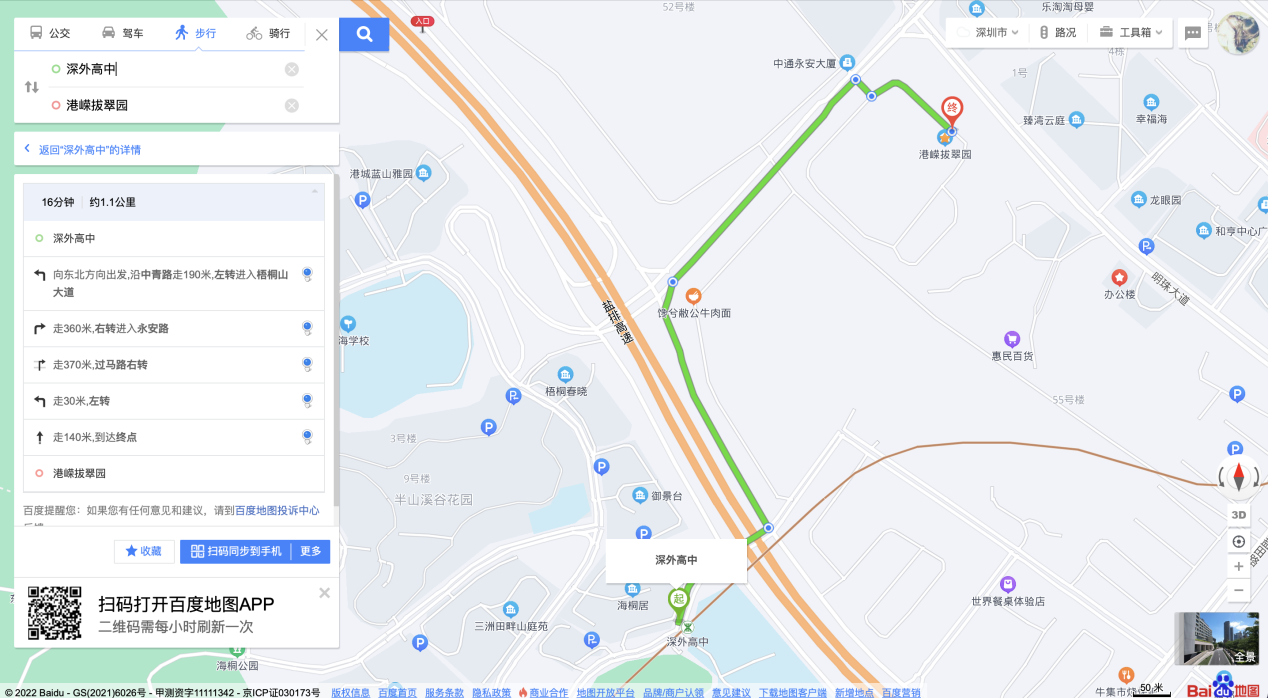 （二）乘坐公交（请密切留意最新公共交通信息）1、您的位置-永安路口站（68路、B626路、B925路、M348路、M444路、M465路）-步行约281米到接待中心。2、您的位置-乐群小学站（68路、358路、B925路、B927路、M205路、M348路、M380路、M444路、M465路、高峰专线290号）-步行约411米到接待中心。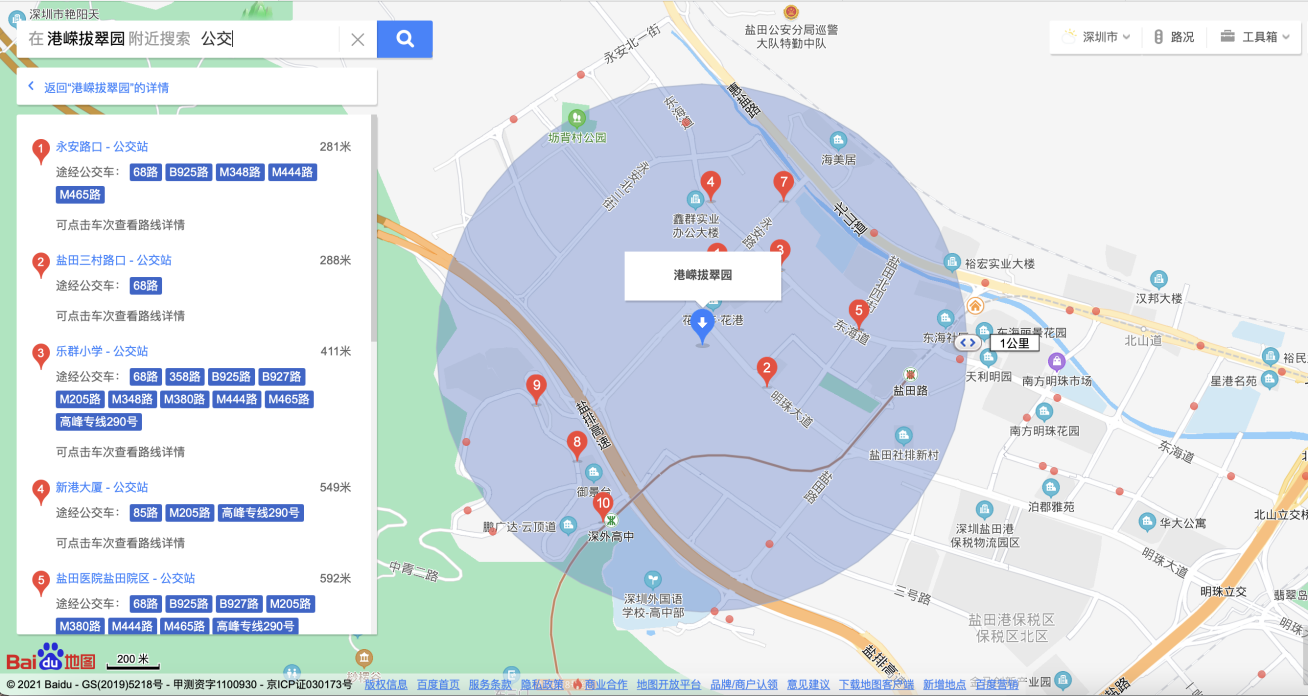 （二）自驾车1．从罗湖出发：皇岗路-笋岗西路-罗沙路-东部过境高速-武深高速-梧桐山大道-港嵘拔翠园接待中心2．从福田出发：香蜜湖路-滨河大道-沿河南路-罗沙路-东部过境高速-武深高速-梧桐山大道-港嵘拔翠园接待中心3．从宝安出发：沈海高速-武深高速-梧桐山大道-港嵘拔翠园接待中心4．从龙华出发：布龙路-水官高速-武深高速-梧桐山大道-港嵘拔翠园接待中心5．从南山出发：京港澳高速-滨河大道-沿河南路-罗沙路-东部过境高速-武深高速-梧桐山大道-港嵘拔翠园接待中心6．从龙岗出发：龙岗大道-武深高速-梧桐山大道-港嵘拔翠园接待中心二、交通区位图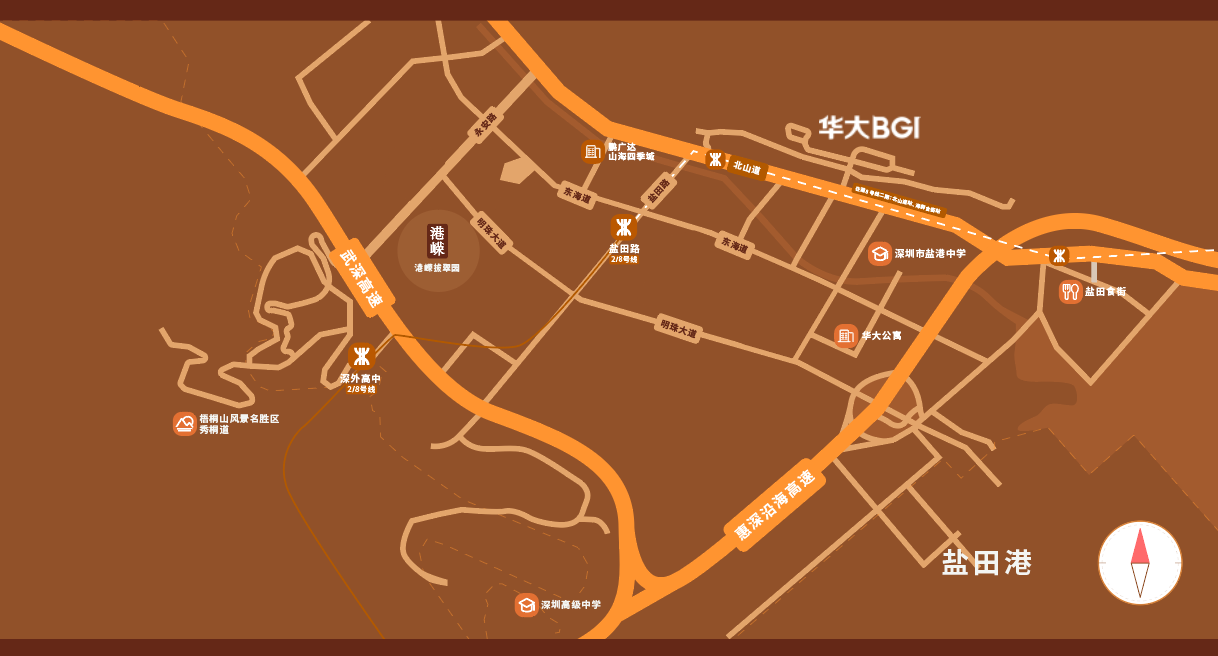 三、注意事项（一）看房家庭须按约定的时间，凭申请人身份证、预约看房回执单参加看房活动。（二）考虑到看房现场接待能力有限，为了营造顺畅、良好的看房环境，请每个看房家庭最多安排两人现场看房。（三）由于样板房参观位置在建设项目内，而且路线比较长，不建议老人及小孩前往参观。（四）为了保证看房家庭人身安全，请遵循现场工作人员统一安排，不要在看房现场随意走动，以免发生意外。（五）看房现场无停车位提供，请看房家庭尽量公交出行。（六）疫情防控措施：看房家庭应当按照约定的看房时间前往项目现场看房，因疫情防控需要，每个看房家庭最多安排2人到场参加看房。请参加看房的人员，规范佩戴口罩，出示”三天三检”和24小时内核酸阴性证明，健康码为绿码，行程卡显示近7天无中高风险地区及社区暴发疫情地市旅居史，仔细阅读并现场签署《防疫承诺书》。如有任何疑问，欢迎来电咨询：（0755）-25251666。深圳市华嵘投资控股有限公司               2022年12月       港嵘拔翠园定位二维码（百度地图）: 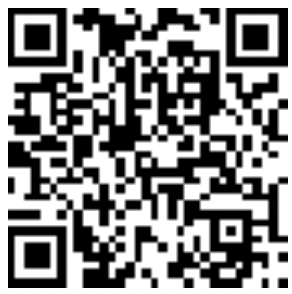 